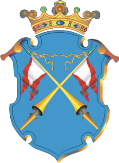 Республика Карелия
АДМИНИСТРАЦИЯ КААЛАМСКОГО СЕЛЬСКОГО ПОСЕЛЕНИЯ
ПОСТАНОВЛЕНИЕот «15» ноября 2018 года                                                                          № 40О проведении публичных слушанийпо проекту Решения Совета   Кааламского сельского поселения «О бюджете Кааламского сельского поселения на 2019 год и на плановый период 2020 -2021 годы»Руководствуясь подпунктом 2 пункта 3 статьи 28 Федерального закона «Об общих принципах организации местного самоуправления в Российской Федерации» № 131-ФЗ от 06.10.2003 года, ст.38 Устава Кааламского сельского поселения и п.3 Положения о публичных слушаниях на территории Кааламского сельского поселенияПостановляю:1. Провести публичные слушания по проекту Решения Совета   Кааламского сельского поселения «О бюджете Кааламского сельского поселения на 2019 год и на плановый период 2020 -2021 годы;2. Публичные слушания проводятся после внесения предложений и рекомендаций по проекту решения;3. Предложения и рекомендации по проекту решения направляются в Администрацию Кааламского сельского поселения в течение 7 дней с момента опубликования проекта решения по адресу: г. Сортавала, п. Кааламо, ул. Центральная, д.5;4. Назначить проведение публичных слушаний на 28 ноября 2018 года в 15 час. 00 мин. по адресу: г. Сортавала, п. Кааламо, ул. Центральная, д.5, 2-й этаж;         5. Создать рабочую группу по проведению публичных слушаний в составе:    Мищенко А.М.- Глава Кааламского сельского поселения, председатель рабочей группыЛогинова И.В. – специалист 1 категории администрации Кааламского сельского поселения;Дедушкина Т.Н. – специалист 1 категории администрации Кааламского сельского поселения.        6. Опубликовать настоящее  Постановление с проектом решения Совета   Кааламского сельского поселения «О бюджете Кааламского сельского  поселения на 2019 год и на плановый период 2020-2021 годы»» в средствах массовой информации, а также разместить на официальном сайте Кааламского сельского поселения в  сети Интернет.7. С проектом Бюджета можно ознакомиться в администрации Кааламского сельского поселения по адресу: г. Сортавала, п. Кааламо, ул. Центральная, д.5 и (или) на официальном сайте admkaalamskoе.ruГлава Кааламского сельского поселения       			      А.М. Мищенко    ПРОЕКТ СОВЕТ КААЛАМСКОГО СЕЛЬСКОГО ПОСЕЛЕНИЯ ___ СЕССИЯ III СОЗЫВА                             РЕШЕНИЕот «_____» _______ 2018 года					№ ____       О бюджете Кааламского сельского поселенияна 2019 год и на плановый период 2020-2021 годыНа основании Положения о бюджетном процессе Кааламского сельского поселения и ст.26 Устава Кааламского сельского поселения Совет Кааламского сельского поселения решил:Статья 1. Основные характеристики бюджета Кааламского сельского поселения 1. Утвердить основные характеристики бюджета Кааламского сельского поселения   на 2019 год: 1.1. прогнозируемый общий объем доходов бюджета Кааламского сельского поселения   в сумме 6588,4 тыс. рублей, в том числе объем безвозмездных поступлений 518,8 тыс. рублей; 1.2. общий объем расходов бюджета Кааламского сельского поселения в сумме 6595,4 тыс. рублей;1.3. дефицит бюджета Кааламского сельского поселения в сумме              7,0 тыс. рублей;1.4. Утвердить верхний предел муниципального внутреннего долга Кааламского сельского поселения    на 01 января 2020 года, в валюте Российской Федерации   в сумме 0 тыс. рублей, в том числе верхний предел долга по муниципальным гарантиям Кааламского сельского поселения в валюте Российской Федерации   в сумме 0 тыс. рублей 2. Утвердить основные характеристики бюджета Кааламского сельского поселения на 2020 и на 2021 годы:2.1. прогнозируемый общий объем доходов бюджета Кааламского сельского поселения на 2020 год в сумме 6613,4 тыс. рублей, в том числе объем безвозмездных поступлений 497,8 тыс. рублей, и на 2021 год в сумме 6652,4 тыс. рублей, в том числе объем безвозмездных поступлений 486,8 тыс. рублей;2.2. общий объем расходов бюджета Кааламского сельского поселения на 2020 год в сумме 6610,4 тыс. рублей, и на 2021 в сумме 6645,4 тыс. рублей;2.3. профицит бюджета Кааламского сельского поселения на 2020 год в сумме 3,0 тыс. рублей; и на 2021 год профицит 7,0 тыс. рублей;2.4. Утвердить верхний предел муниципального внутреннего  долга Кааламского сельского поселения    на 01 января 2021 года, в валюте Российской Федерации   в сумме  0 тыс. рублей, в том числе  верхний предел долга по муниципальным гарантиям Кааламского сельского поселения в валюте Российской Федерации   в сумме 0  тыс. рублей, и на на 01 января 2022 года, в валюте Российской Федерации   в сумме  0 тыс. рублей, в том числе  верхний предел долга по муниципальным гарантиям Кааламского сельского поселения в валюте Российской Федерации   в сумме 0  тыс. рублей   Статья 2. Главные администраторы доходов бюджета и главные администраторы источников финансирования дефицита бюджета Кааламского сельского поселения.1. Утвердить перечень и коды главных администраторов доходов бюджета Кааламского сельского поселения, закрепляемые за ними виды (подвиды) доходов бюджета Кааламского сельского поселения на 2019 год и на плановый период 2020-2021 годы согласно приложению 1 к настоящему Решению.2.Утвердить перечень и коды главных администраторов источников финансирования дефицита бюджета Кааламского сельского поселения на 2019 год и на плановый период 2020-2021 годы согласно приложению 2 к настоящему Решению. Статья 3. Доходы бюджета Кааламского сельского поселения 1. Увердить в бюджете Кааламского сельского поселения   прогнозируемый общий объем   поступления доходов, установленного статьей 1 настоящего Решения:на 2019 год и на плановый период 2020-2021 годы согласно приложению 3 к настоящему Решению;Статья 4. Бюджетные ассигнования бюджета Кааламского сельского поселения 1. Утвердить   распределение бюджетных ассигнований по разделам, подразделам, целевым статьям и видам расходов классификации расходов бюджетов в ведомственной структуре расходов бюджета Кааламского сельского поселения на 2019 год и на плановый период 2020-2021 годы согласно приложению 4 к настоящему Решению.2. Утвердить   распределение бюджетных ассигнований по разделам, подразделам, целевым статьям и видам расходов классификации расходов бюджетов на 2019 год и на плановый период 2020-2021 годы согласно приложению 5 к настоящему Решению.3. Утвердить объем бюджетных ассигнований муниципального Дорожного фонда   Кааламского сельского поселения в суммах, предусмотренных по подразделу «Дорожное хозяйство (дорожные фонды)» раздела «Национальная экономика» на 2019 год и на плановый период 2020-2021 годы согласно приложениям № 4,5 к настоящему решению.       Статья 5. Признание задолженности юридических лиц, физических лиц и индивидуальных предпринимателей перед бюджетом Кааламского сельского поселения безнадежной.1. Администрация Кааламского сельского поселения вправе осуществлять в установленном ею порядке и согласно действующего законодательства признание задолженности юридических лиц, физических лиц и индивидуальных предпринимателей по арендной плате за использование муниципального имущества и арендной плате за землю и начисленным пеням, зачисляемым в бюджет Кааламского сельского поселения, безнадежной к взысканию и производить ее списание.Статья 6. Резервные фонды Администрации Кааламского сельского поселения.1. Создать в расходной части бюджета Кааламского сельского поселения   на 2019 год и на плановый период 2020-2021 годы Резервный фонд Администрации Кааламского сельского поселения для финансового обеспечения непредвиденных расходов в размерах, предусмотренных приложениями 4-5 к настоящему Решению. Статья 7. Предоставление субсидий юридическим лицам (за исключением субсидий муниципальным учреждениям), индивидуальным предпринимателям, физическим лицам-производителям товаров, работ, услуг.1. Субсидии юридическим лицам (за исключением субсидий муниципальным учреждениям), индивидуальным предпринимателям, физическим лицам-производителям товаров, работ, услуг предоставляются  в пределах бюджетных ассигнований в случаях,  предусмотренных ведомственной структурой расходов местного бюджета на 2019 год и на плановый период 2020-2021 годы по соответствующим целевым статьям и  видам  расходов согласно  приложениям 4-5 к   настоящему Решению,  при условии  заключения соответствующего  соглашения.2. Критерии отбора юридических лиц, индивидуальных предпринимателей, физических лиц - производителей товаров, работ, услуг, имеющих право на получение субсидии, цели, условия и порядок предоставления субсидий, порядок возврата субсидий в случае нарушения условий, установленных при их предоставлении, определяются Администрацией Кааламского сельского поселения. Статья 8. Особенности использования бюджетных ассигнований по обеспечению деятельности Администрации Кааламского сельского поселения и казенных учреждений Кааламского сельского поселения. 1. Администрация Кааламского сельского поселения не вправе принимать решения, приводящие к увеличению в 2019 году численности муниципальных служащих и работников казенных учреждений Кааламского сельского поселения, за исключением случаев изменения функций органов местного самоуправления Кааламского сельского поселения и казенных учреждений Кааламского сельского поселения, которые   являются получателями средств бюджета Кааламского сельского поселения. Статья 9. Межбюджетные трансферты.1. Утвердить общий объем межбюджетных трансфертов, передаваемых из бюджета Сортавальского муниципального района бюджету Кааламского сельского поселения на 2019 год и на плановый период 2020-2021 годы   согласно приложению 6 к настоящему Решению.       2.Установить, что  межбюджетные трансферты  в 2019году, выделяемые из бюджета Кааламского сельского поселения  на финансирование расходов, связанных с передачей осуществления части полномочий  органов местного самоуправления, могут быть учтены в бюджете Кааламского сельского поселения в  размерах  на основании    заключенных  Соглашений   согласно  приложению 7.       3. Установить, что средства межбюджетных трансфертов на реализацию федеральных, республиканских целевых программ и иных мероприятий, осуществляемых на территории Кааламского сельского поселения, иные целевые безвозмездно передаваемые в 2019 году  из бюджета Республики Карелия бюджету Кааламского сельского поселения средства сверх сумм, предусмотренных настоящим Решением, учитываются в составе доходов и расходов бюджета Кааламского сельского поселения в размерах в соответствии с целевым назначением и порядком, установленным  действующим бюджетным  законодательством.Статья 10. Источники финансирования дефицита бюджета Кааламского сельского поселения 1. Утвердить источники финансирования дефицита бюджета Кааламского сельского поселения на 2019 год и на плановый период 2020-2021 годы согласно приложению 8 к настоящему Решению.Статья 11. Особенности исполнения бюджета Кааламского сельского поселения 1. Установить в соответствии с пунктом 3 статьи 217 Бюджетного кодекса Российской Федерации следующие основания для внесения изменений в показатели сводной бюджетной росписи, связанные с особенностями исполнения бюджета Кааламского сельского поселения и (или) перераспределения бюджетных ассигнований между главными распорядителями средств бюджета Кааламского сельского поселения:1.1. перераспределение бюджетных ассигнований между видами расходов классификации расходов бюджетов в связи с изменением типа муниципальных учреждений Кааламского сельского поселения;перераспределение бюджетных ассигнований между разделами, подразделами, целевыми статьями, видами расходов классификации расходов бюджетов в случаях образования на 1 января текущего финансового года санкционированной задолженности по бюджетным обязательствам отчетного финансового года, образования в ходе исполнения бюджета экономии, за исключением средств, связанных с расходами на выполнение публичных нормативных обязательств;1.2. уменьшение бюджетных ассигнований в случае уменьшения безвозмездных поступлений, имеющих целевое назначение, утвержденных настоящим Решением;1.3. распределение и перераспределение остатков средств между разделами, подразделами и видами расходов, образовавшихся в связи с неиспользованием по состоянию на 1 января текущего финансового года безвозмездных поступлений, сверх соответствующих бюджетных ассигнований и (или) общего объема расходов бюджета Кааламского сельского поселения;1.4. распределение бюджетных ассигнований в случаях поступления доходов от возврата средств бюджета Республики Карелия, источником образования которых являлись субсидии, субвенции и иные межбюджетные трансферты из бюджета Республики Карелия, имеющие целевое назначение прошлых лет, потребность в которых не утрачена, на цели, определенные условиями их предоставления, сверх соответствующих бюджетных ассигнований и (или) общего объема расходов бюджета Кааламского сельского поселения; 1.5. в случае недостаточности бюджетных ассигнований для исполнения публичных нормативных обязательств - с превышением общего объема указанных ассигнований в пределах 5 процентов общего объема бюджетных ассигнований, утвержденных решением о бюджете Кааламского сельского поселения на их исполнение в текущем финансовом году; 1.6. в случае изменения состава или полномочий (функций) главных распорядителей бюджетных средств (подведомственных им казенных учреждений), вступления в силу законов, предусматривающих осуществление полномочий органов государственной власти субъектов Российской Федерации (органов местного самоуправления) за счет субвенций из других бюджетов бюджетной системы Российской Федерации; 1.7. исполнения судебных актов, предусматривающих обращение взыскания на средства бюджета Кааламского сельского поселения и  оплаты судебных издержек, связанных с представлением интересов Администрации Кааламского сельского поселения в судебных спорах, выплаты, связанные с исполнением судебных решений о взыскании с казны Кааламского сельского поселения;1.8. распределение отдельных видов (подвидов) неналоговых доходов, предлагаемых к введению (отражению в бюджете) на цели, установленные настоящим Решением, сверх сумм соответствующих бюджетных ассигнований и (или) общего объема расходов бюджета;1.9. распределение средств, указанных в части 1 статьи 6 настоящего Решения, поступающих сверх сумм, предусмотренных настоящим Решением, на компенсацию фактически осуществленных расходов, связанных с ведением коммерческой (предпринимательской) деятельности, и соответственно целям их предоставления;1.10 распределения бюджетных ассигнований между получателями бюджетных средств на конкурсной основе и по иным основаниям, связанным с особенностями исполнения   бюджета Кааламского сельского поселения;1.11. перераспределение бюджетных ассигнований, установленным решением о бюджете, в пределах объема бюджетных ассигнований.1.12. в случае увеличения бюджетных ассигнований по отдельным разделам, подразделам, целевым статьям и видам расходов бюджета за счет экономии по использованию в текущем финансовом году бюджетных ассигнований на оказание муниципальных услуг - в пределах общего объема бюджетных ассигнований, предусмотренных главному распорядителю бюджетных средств в текущем году на оказание муниципальных услуг; 1.13.  в случае проведения реструктуризации муниципального долга в соответствии с Бюджетным Кодексом РФ; 1.14.  в случае перераспределения бюджетных ассигнований между видами источников финансирования дефицита местного бюджета, при образовании экономии в ходе исполнения бюджета в пределах общего объема бюджетных ассигнований по источникам финансирования дефицита бюджета, предусмотренных на соответствующий финансовый год;  1.15. перераспределение средств между разделами, подразделами, целевыми статьями, видами расходов в случаях образования на 1 января текущего года санкционированной задолженности по бюджетным обязательствам отчетного года, образования в ходе исполнения Кааламского сельского поселения экономии, за исключением средств, связанных с расходами на выполнение публичных нормативных обязательств; 1.16.  перераспределение остатков средств, переданных из бюджета Республики Карелия   и указанных в части 1 статьи 6 настоящего Решения, находящихся на 1 января 2019 года на едином счете бюджета Кааламского сельского поселения в Управлении Федерального казначейства по Республике Карелия;  1.17. перераспределение бюджетных ассигнований в связи с принятием Администрацией Кааламского сельского поселения решений о со финансировании  республиканских проектов и программ, об утверждении бюджетных целевых программ, о внесении изменений в целевые программы и об  изменении  решений об осуществлении бюджетных инвестиций из бюджета Кааламского сельского поселения в объекты капитального строительства муниципальной собственности Кааламского сельского поселения, не включенные в бюджетные целевые программы, а также об изменении решений главных распорядителей средств бюджета Кааламского сельского поселения об осуществлении бюджетных инвестиций в объекты капитального строительства муниципальной собственности Кааламского сельского поселения; 1.18. в случае поступления субвенций, субсидий, иных межбюджетных трансфертов и безвозмездных поступлений от физических и юридических лиц, имеющих целевое назначение, сверх объемов, утвержденных решением о бюджете Кааламского сельского поселения. 2. Установить, что при изменении показателей сводной бюджетной росписи по расходам, утвержденным в соответствии с ведомственной структурой расходов, уменьшение бюджетных ассигнований, предусмотренных на исполнение публичных нормативных обязательств и обслуживание муниципального долга, для увеличения иных бюджетных ассигнований без внесения изменений в Решение о бюджете Кааламского сельского поселения не допускается.3. Установить, что обязательства, вытекающие из договоров, исполнение которых осуществляется за счет средств    бюджета Кааламского сельского поселения, принятые главными распорядителями и подведомственными им бюджетными учреждениями, Администрацией Кааламского сельского поселения, сверх утвержденных им лимитов бюджетных обязательств, не подлежат оплате за счет средств   бюджета Кааламского сельского поселения в 2019 году.4. Установить, что не использованные по состоянию на 01 января 2019 года остатки межбюджетных трансфертов, предоставленных из бюджета Республики Карелия   в форме субвенций, субсидий, иных межбюджетных трансфертов, имеющих целевое назначение, подлежат возврату в бюджет Республики Карелия в сроки, установленные Законодательством Республики Карелия.Статья 12. Вступление в силу настоящего Решения.Настоящее Решение вступает в силу с 1 января 2019 года.Статья 13. Опубликовать настоящее Решение в средствах массовой информации.Глава Кааламского сельского поселения                                 А.М. Мищенко